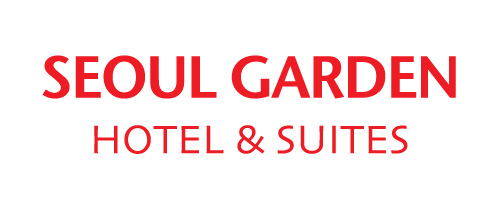 ICOMES 2023[CONRAD Seoul](7th ~ 9th, September 2023)Seoul Garden Hotel Reservation FormCancellation policyThe reservation must reach the hotel no later than 23rd August, 2023.If the event of any cancellation or change, please notify our reservation team at least 72hours prior to the arrival date. One night charge will be applied for no-show or failure of advance cancellation.None guaranteed reservation(s) will be held 72hours prior to the guest’s expected arrival time (Seoul time). If you wish to hold your reservation(s) without any restrictions, please do guarantee your reservation by providing us with your credit card information.Contact No.: +82-2-710-7111   Fax: +82-2-710-7333   E-mail: resv@seoulgarden.co.krwww.seoulgarden.co.kr		Guest Details		Guest Details		Guest Details		Guest Details		Guest Details		Guest Details		Guest Details		Guest DetailsFirst nameLast nameLast nameNationalityPassport NumberPassport NumberE-mail addressHotel ReservationHotel ReservationHotel ReservationHotel ReservationHotel ReservationHotel ReservationHotel ReservationHotel ReservationCheck-in dateCheck-out dateCheck-out dateNo. of guestsMobile NumberMobile NumberArrival flight No.Departure flight No. Departure flight No.     Room Type    Room Type    Room Type    Room TypeSpecial rate(10% V.A.T is included)Special rate(10% V.A.T is included)Special rate(10% V.A.T is included)Special rate(10% V.A.T is included)Standard Room(Double or Twin)Standard Room(Double or Twin)Standard Room(Double or Twin)Standard Room(Double or Twin)KRW 110,000(Room Only)KRW 110,000(Room Only)KRW 110,000(Room Only)KRW 110,000(Room Only)Standard Room(Double or Twin)Standard Room(Double or Twin)Standard Room(Double or Twin)Standard Room(Double or Twin)KRW 130,000(Including 1 Breakfast)KRW 130,000(Including 1 Breakfast)KRW 130,000(Including 1 Breakfast)KRW 130,000(Including 1 Breakfast)Standard Room(Double or Twin)Standard Room(Double or Twin)Standard Room(Double or Twin)Standard Room(Double or Twin)KRW 150,000(Including 2 Breakfast)KRW 150,000(Including 2 Breakfast)KRW 150,000(Including 2 Breakfast)KRW 150,000(Including 2 Breakfast)Special RequestSpecial RequestSpecial RequestSpecial RequestSpecial RequestSpecial RequestSpecial RequestSpecial RequestEarly check-in                                 Late check-outEarly check-in                                 Late check-outEarly check-in                                 Late check-outEarly check-in                                 Late check-outEarly check-in                                 Late check-outEarly check-in                                 Late check-outEarly check-in                                 Late check-outEarly check-in                                 Late check-outEarly check-inEarly check-inEarly check-inEarly check-inEarly check-inLate check-outLate check-outLate check-outBefore 09:00Before 09:0009:00 ~ 14:0009:00 ~ 14:0009:00 ~ 14:0012:00 ~ 16:0012:00 ~ 16:00After 16:00100% charge of one night100% charge of one nightKWR 10,000 per hourKWR 10,000 per hourKWR 10,000 per hourKWR 10,000 per hourKWR 10,000 per hour100% charge of one night* Check in - 15:00pm / Check out - 12:00pm* Check in - 15:00pm / Check out - 12:00pm* Check in - 15:00pm / Check out - 12:00pm* Check in - 15:00pm / Check out - 12:00pm* Check in - 15:00pm / Check out - 12:00pm* Check in - 15:00pm / Check out - 12:00pm* Check in - 15:00pm / Check out - 12:00pm* Check in - 15:00pm / Check out - 12:00pmCredit Card InformationCredit Card InformationCredit Card InformationCredit Card InformationCredit Card InformationCredit Card InformationCredit Card InformationCredit Card InformationTypeTypeTypeCredit card no.Credit card no.Credit card no.Card holder’s nameCard holder’s nameCard holder’s nameExpiry date (Year/Month)Expiry date (Year/Month)Expiry date (Year/Month)